Уважаемые студенты! Готовимся к экзаменам. Я высылаю 3,4 билеты по инженерной графике. Готовим на них ответ (и на первый, и на второй вопросы). Когда будем сдавать экзамены, перечень вопросов давать не буду, т.к. мы все их изучим дистанционно. Поэтому  вопросы билета сохраняем!Подготовить  и  прислать на электронную почту  lomakinaNV67@yandex.ru или в гуглЭкзаменационный билет № 3По дисциплине «Инженерная графика»1. Форматы чертежей и оформление чертежных листов.2. Выполнить технический рисунок детали с нанесением размеров.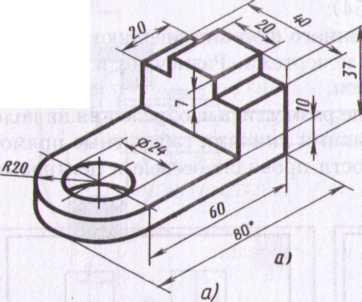 Экзаменационный билет № 4По дисциплине «Инженерная графика»1. Виды и их расположение на чертежах.2. Выполнить технический рисунок «плоской» детали по наглядному изображению.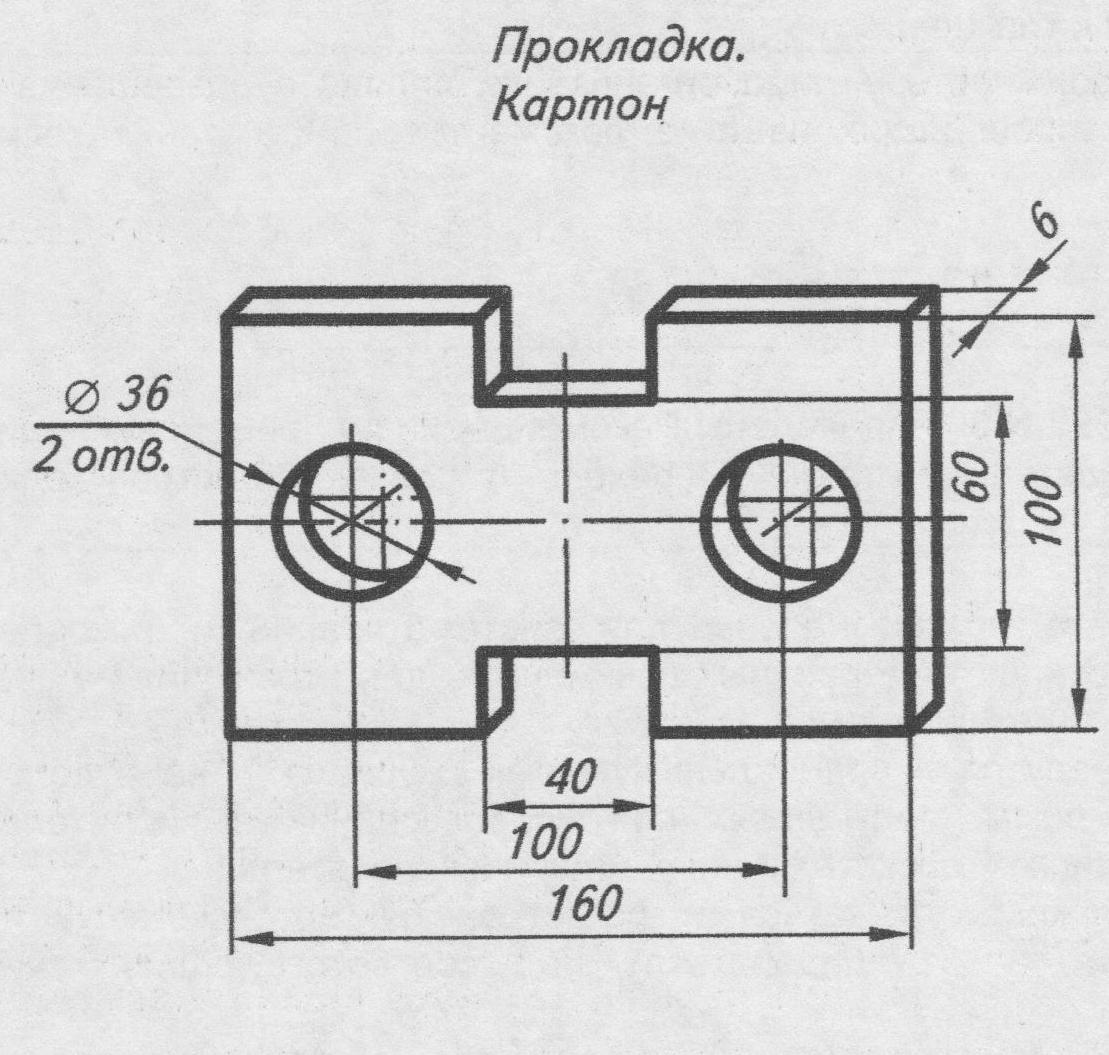 